My Favourite Places in Alnwick The Alnwick Garden and Adventure GolfWobbly bridges at the treehouseSplash around in the Serpent Garden13 hole golf courseSmelling the roses in the summerLearning about the poisonous plants Swinging in the cherry orchard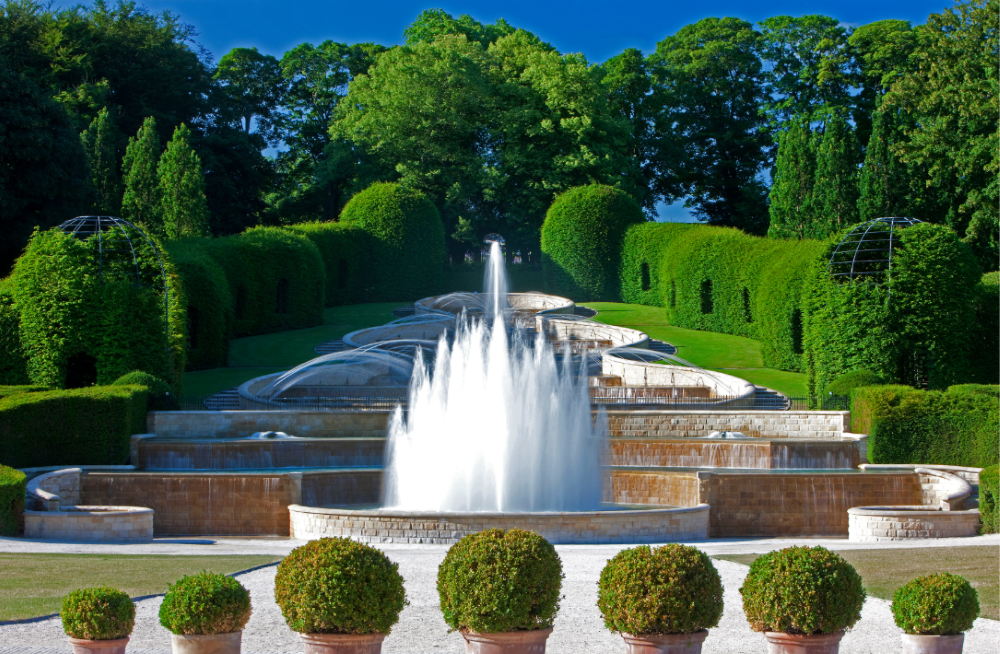 Barter BooksLargest second hand book storeDelicious cakes and sandwichesSit down and relax next to the fire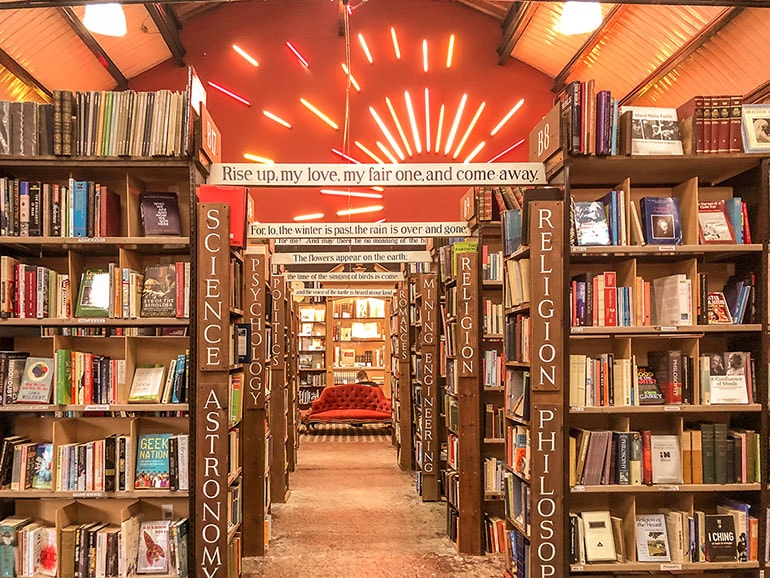 Pets At HomeSells everything you need for your pet including your pet!Has a groom roomFriendly and helpful staff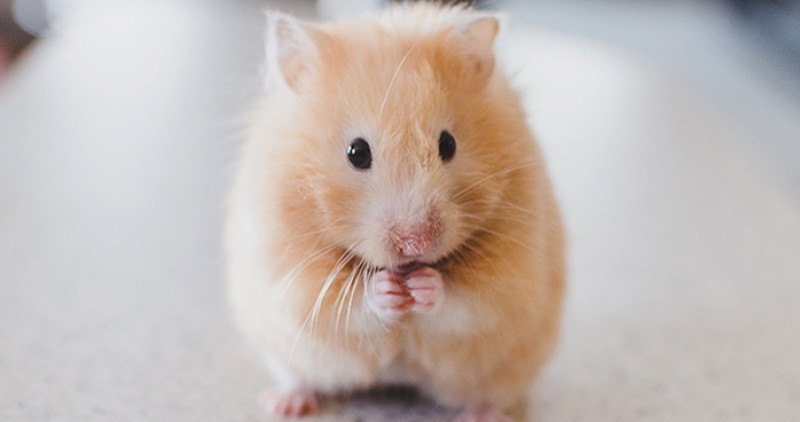 